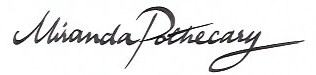 mirandapothecary1@gmail.comMobile: 07833313448PRICE LIST Prices vary according to requirement content and size.     ILLUSTRATIONS on size A4 start at                                                         £175PASTEL DRAWINGS   -   PETS                                                    SINGLE  SUBJECTApprox Size -    30 cms x 25 cms                                                              £300                            40 cms x 35 cms                                                               £500                           50 cms x 45 cms                                                               £700OIL ON CANVASApprox Size -    70 cms x 50 cms                                                               £1700                           100 cms x 70 cms                                                             £2000                           120 cms x 100 cms                                                           £3000PASTEL DRAWINGS   -   HORSES.                                                 SINGLE SUBJECTApprox size -   40 cms x 35 cms                                                                 £600                          50 cms x 45 cms                                                                 £800                          60 cms x 48 cms                                                                 £1000OIL ON CANVAS Approx size -   70 cms x 50 cms                                                                  £2000                          100 cms x 70 cms                                                               £2500                          120 cms x 100 cms                                                             £3500          